         БАШКОРТОСТАН  РЕСПУБЛИКАҺы                                      РеспУБЛИка БАШКОРТОСТАН    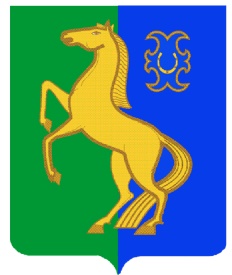                      ЙƏРМƏКƏЙ РАЙОНЫ                                                          Администрация  сельского                                                                                 МУНИЦИПАЛЬ РАЙОНЫНЫҢ  РəтамаҠ                                Поселения  Рятамакский  сельсовет                                 ауыл  советы ауыл                                                         муниципального  района                                    билəмəҺе  хакимиəте                                                          Ермекеевский  район          452181, Рəтамаҡ а.,  Коммунистиҡ.ур.28                                         452181,с. Рятамак, ул. Коммунистическая,28                     т. (34741) 2-66-37                                                                                                  т.(34741)2-66-37       БОЙОРОК                                       № 35                          РАСПОРЯЖЕНИЕ «17» декабрь 2021 й                                                         «21» декабря 2021 г.О создании  комиссии по проведению конкурса на право размещения нестационарных торговых объектов на территории сельского поселенияРятамакский сельсовет муниципального района Ермекеевский районРеспублики БашкортостанВ соответствии с постановлением Правительства  Республики Башкортостанот 12.10. 2021 года № 511 «Об утверждении порядка разработки и утверждения органами местного самоуправления  Республики Башкортостан схем размещения нестационарных торговых объектов», решением Совета муниципального района Ермекеевский район Республики Башкортостан  № 32 от 17.12.2021 года «Об утверждении  схемы размещения нестационарных торговых объектов на территории сельского поселения Рятамакский сельсовет муниципального района Ермекеевский район Республики Башкортостан», решением Совета сельского поселения Рятамакский сельсовет муниципального района Ермекеевский район Республики Башкортостан от 10.12.2021 года № 11-22/28 «Об утверждении порядка разработки схем размещения нестационарных торговых объектов на территории сельского поселения Рятамакский сельсовет муниципального района Ермекеевский район Республики Башкортостан»:1. Создать  комиссию по проведению конкурса на право размещения нестационарных торговых объектов на территории сельского поселения Рятамакский  сельсовет муниципального района Ермекеевский район Республики Башкортостан согласно приложению.2. Настоящее распоряжение разместить на официальном сайте сельского поселения Рятамакский сельсовет муниципального района Ермекеевский район Республики Башкортостан.И.о.главы сельского поселенияРятамакский сельсовет                                                              Л.Р.СалимовПриложение к распоряжению главы Администрации сельского поселения Рятамакский сельсовет муниципального района Ермекеевский район Республики Башкортостанот 17 декабря  2021  года № 35СОСТАВкомиссии по проведению конкурса на право размещения нестационарных торговых объектов на территории сельского поселения Рятамакский сельсовет муниципального района Ермекеевский район Республики БашкортостанСалимов Л.Р.Ахметзянова Г.Н.Миргасимова Э. Р.---глава Администрации сельского поселения Рятамакский сельсовет муниципального района Ермекеевский район Республики Башкортостан, председатель комиссии;управляющая делами сельского поселения Рятамакский сельсовет муниципального района Ермекеевский район Республики; заместитель главы Администрации муниципального района по развитию предпринимательства, экономике и инвестициям, заместитель председателя;Хуснуллин Б. Н.Бакиева Л. Н.--начальник отдела архитектуры и ЖКХ Администрации муниципального района;главный специалист отдела экономики,   предпринимательства, торговли и защиты прав потребителей Администрации муниципального района;  Абдрахманова А. К.-Председатель комитета-начальника отдела Комитета по управлению собственностью Министерства земельных и имущественных отношений  РБ по Ермекеевскому району; (по согласованию);